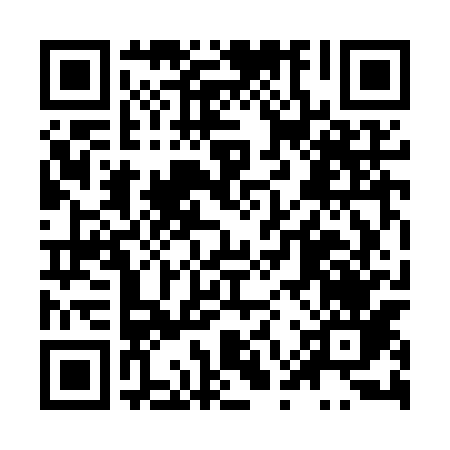 Ramadan times for Czerno, PolandMon 11 Mar 2024 - Wed 10 Apr 2024High Latitude Method: Angle Based RulePrayer Calculation Method: Muslim World LeagueAsar Calculation Method: HanafiPrayer times provided by https://www.salahtimes.comDateDayFajrSuhurSunriseDhuhrAsrIftarMaghribIsha11Mon4:134:136:0411:523:455:405:407:2512Tue4:114:116:0211:513:465:425:427:2713Wed4:084:085:5911:513:485:445:447:2814Thu4:064:065:5711:513:495:455:457:3015Fri4:034:035:5511:513:515:475:477:3216Sat4:014:015:5311:503:525:495:497:3417Sun3:583:585:5011:503:535:505:507:3618Mon3:563:565:4811:503:555:525:527:3819Tue3:533:535:4611:493:565:545:547:4020Wed3:513:515:4411:493:575:555:557:4221Thu3:483:485:4111:493:595:575:577:4422Fri3:463:465:3911:484:005:595:597:4623Sat3:433:435:3711:484:016:006:007:4824Sun3:403:405:3511:484:036:026:027:5025Mon3:383:385:3211:484:046:046:047:5226Tue3:353:355:3011:474:056:056:057:5427Wed3:323:325:2811:474:066:076:077:5628Thu3:303:305:2611:474:086:096:097:5829Fri3:273:275:2311:464:096:106:108:0030Sat3:243:245:2111:464:106:126:128:0231Sun4:214:216:1912:465:117:147:149:041Mon4:194:196:1712:455:137:157:159:062Tue4:164:166:1412:455:147:177:179:083Wed4:134:136:1212:455:157:197:199:104Thu4:104:106:1012:455:167:207:209:135Fri4:074:076:0812:445:177:227:229:156Sat4:044:046:0512:445:197:247:249:177Sun4:024:026:0312:445:207:257:259:198Mon3:593:596:0112:435:217:277:279:229Tue3:563:565:5912:435:227:297:299:2410Wed3:533:535:5712:435:237:307:309:26